Ms. Vockrodt by the Numbers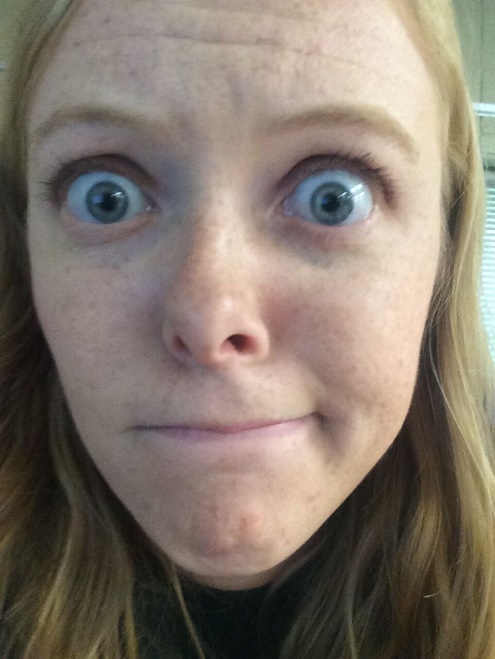 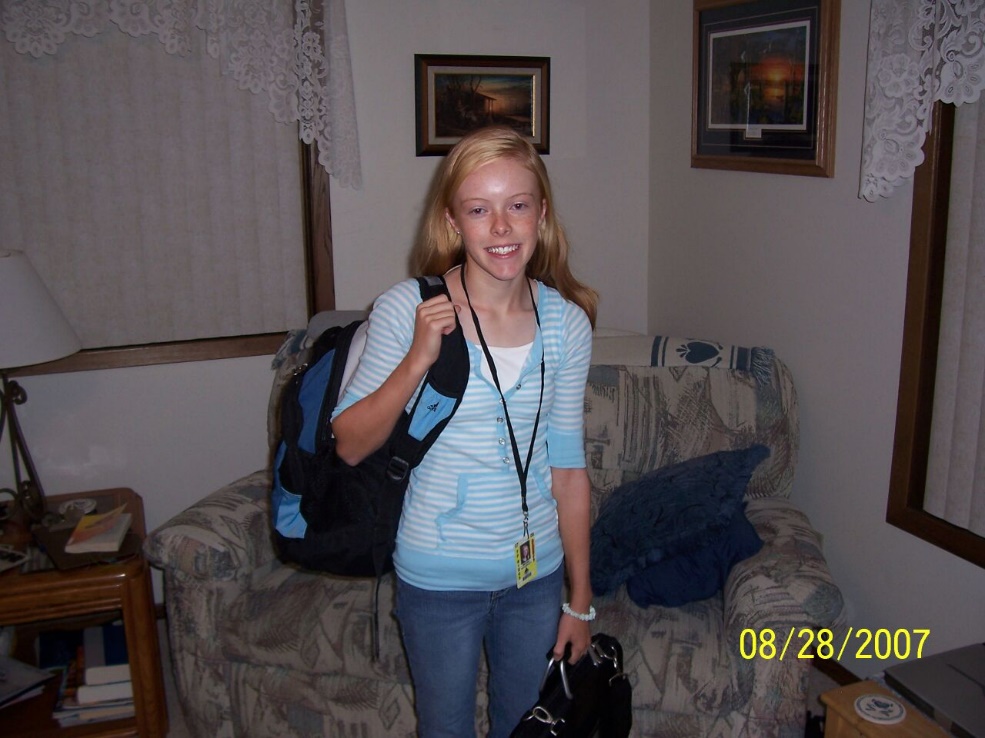 Your Assignment:Create your own!Requirements:Write 10 things about yourself using numbers (they can be any numbers!)Make sure the information helps me get to know you better.Include at least one picture of yourself. You can do this assignment in Word, Publisher, or another program of your choice, OR you can do it without technology by writing/drawing. Turn in a paper copy or you may email it to me. (megan.vockrodt@k12.sd.us)Due Friday, August 24th by the beginning of your class period. 